山口市市民活動支援センターさぽらんて登録団体ブログ反映機能申込書年　  　月　　  日届出【ブログ反映サービス活用について】○さぽらんてへ登録している団体へのサービスです。○ブログ反映サービスは広く市民に情報発信をして、理解者・応援者を増やしていくために団体公式ブログを反映するサービスです。○定款・会則に明確に公益性が掲げてあることが利用条件となります。○定款・会則は、ＰＤＦで保存されたデータをさぽらんてに持参いただくか、メールで送信してください。（ＰＤＦに変換できない場合はご相談ください。）○特定非営利活動法人（ＮＰＯ法人）については、定款が公開されているので、添付の必要はありません。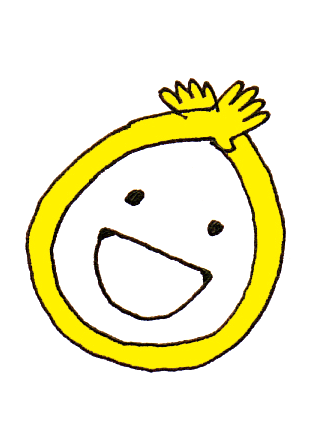 団体登録□確認　登録団体情報登録登録団体情報登録□有　　□今回申請□有　　□今回申請□有　　□今回申請団体名代表代表届出者連絡先連絡先ＴＥＬＭＡＩＬＴＥＬＭＡＩＬブログアドレス※ブログ反映機能申し込みの場合に記入ブログアドレスまたは、ブログのサイト名とブログ名を記入ブログアドレスまたは、ブログのサイト名とブログ名を記入ブログアドレスまたは、ブログのサイト名とブログ名を記入ブログアドレスまたは、ブログのサイト名とブログ名を記入会則等受付提出方法を記入